©Kamila Michalska, 2020Na półce leży 10 książek. Zabrałam z nich jedną książkę (skreśl ją). Ile zostało książek? Narysuj cyfrę lub odpowiednią liczbę kropek w ramce.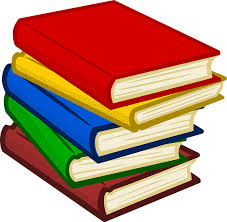 Jaś kupił 3 książki. Kolejny 3 dostał od swojej siostry Tosi. Następne 3 dał mu Tata. Ile Jaś ma książek? Narysuj cyfrę lub odpowiednią liczbę kropek w ramce.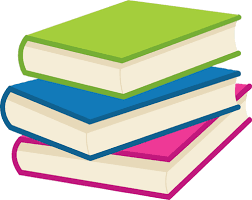 Zuzia ułożyła na sobie książki. Policz ile ich jest i wpisz odpowiednią cyfrę lub ilość kropek w ramkę. 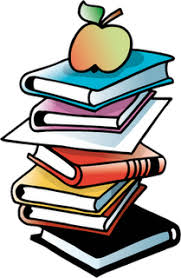 Która wieża ma najmniej książek, a która ma ich nakwięcej? Czerwonym kolorem zaznacz najmniejszą, zielonym – największą.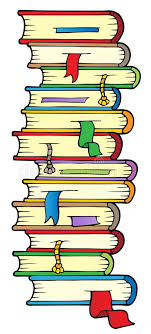 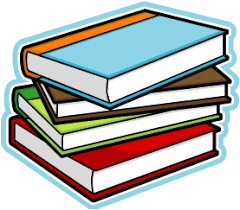 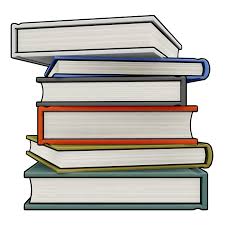 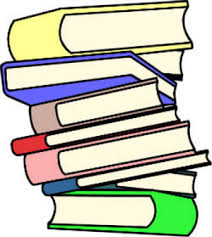 